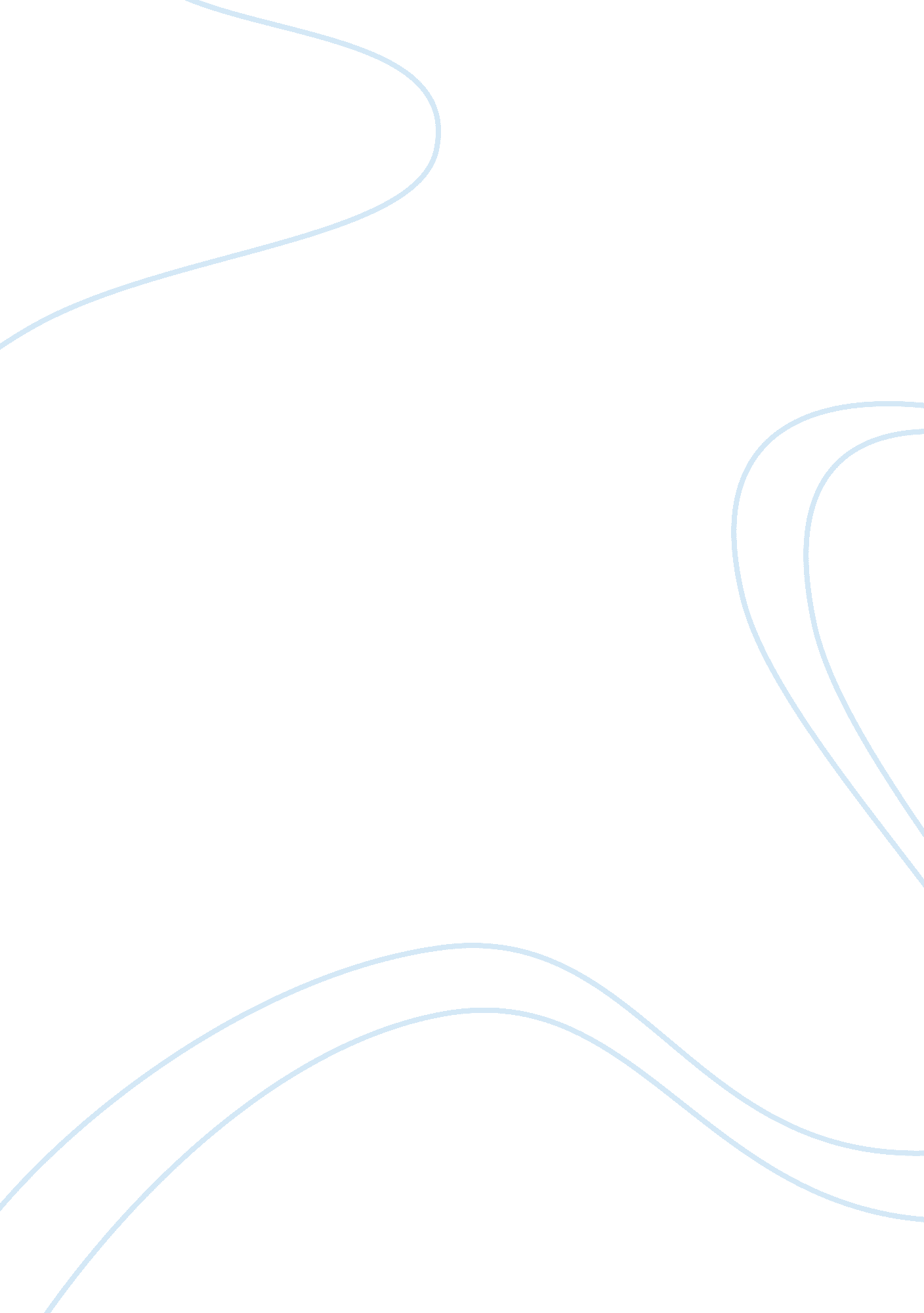 Awtssss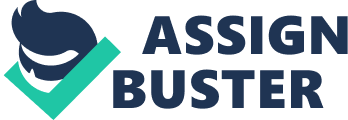 TABLE OF CONTENTS Title Page…………………………………………i Approval Sheet………………………………….. ii Dedication……………………………………….. iii Abstract……………………………………………iv CHAPTER I BACKGROUND OF THE STUDY AND ITS SETTINGS Background of the Study Statement of Objectives General Objective Specific Objectives Conceptual Paradigm of the Study Scope and Delimitations of the Study Significance of the Study Definition of Terms CHAPTER IIREVIEW OF RELATED LITERATURE AND STUDIES CHAPTER IIIMETHODOLOGY Project Development -Data Gathering Procedure -Respondents and Settings Respondents Settings Systems Development Life Cycle Instrument and Techniques CHAPTER IVSystem Diagrams Context Diagram Data Flow Diagram Flow Chart Entity Relationship Diagram Graphical User Interface Gantt Chart CHAPTER VSUMMARY OF FINDINGS, CONCLUSIONS, RECOMMENDATIONS Summary of Findings Conclusions Recommendations Researchers Curriculum Vitae CHAPTER 1 BACKGROUND OF THE STUDY AND ITS SETTINGS ABSTRACT In progress countries, where the Computerized Library System is a mature technology, developments are the area of resource sharing and globalization of Information Access. In such a scenario, the role of the librarian is no longer to make available the most suitable books or editorial or facts accessible within the library but to seek out the information necessary by the user from any library. The recent advancement in Information Technologies and system has become the key concerns of librarian and libraries. Libraries need to develop their resources access, analyze the need of their users and seek to develop resources to meet these needs. As a learning and knowledge organization, schools should empower their libraries to develop the appropriate tools in coping with the growing library trends and standards. The Bulacan Standard Academy’s Library System is a Manual System, which covers manual transactions inside the library, such as borrowing, returning, and recording of the books and the registration of the new borrowers. The system will help the librarian to closely monitor the condition of the library. INTRODUCTION Many schools are offering different kinds of services to their students to meet the expectations and encourage many students to enroll in their school. They make some improvements in their facilities and give the quality of education a student wanted. Schools are providing high technology to allow students enjoy their stay in the school. All students know a lot of basic about computer. In modern technology, computer is one of the bases when it comes to teaching. Teachers and professors are consuming a lot of working hours just for the visual aids needed for their teaching. Many students are suffering from different kinds of problems when they enter the primary education for it has many involved subjects and activities to be performed and other students need to be assist by their parents. There are some students that can’t follow the lessons in the entire year and parents are very concern and always updated in the performance of their children. They need to find an alternative to fully understand their lessons to have better performance in the classroom and to help the parents to guide their children. Basically, there are many schools that are using technology to enable students to learn anytime and anywhere. Students and teachers are using online learning tool to help them provide assessment about the lessons and activities. It allows interactivity between the lesson and the learner. The individualization of each learner is enhanced. These students need to develop and improve their skills to enhance their abilities and give them high quality of education. Its novelty allows the learners to deal on interesting lessons allowing them to become well motivated and receptive to ideas provided. The integrity of each lesson can be maintained since the computer allows the delivery of uniform information in a sequential manner based on the needs of the learners, anytime and anywhere. Information technology systems have transformed and develop our world, dramatically improving productivity and efficiency in almost every sector of global life. Large number of academic schools and different institutions had admitted that our modern world is being invaded in terms of advancement of our technology. These bring about different change on how we deal in our everyday life. Computers have become a helpful tool to live our lives easy for it is designed to lessen the work of every person using it. Background of the study Statement of the Problems The purpose of this documentation is to show how Library System will help the students follow their lessons, improve their motivation, enhance their skills and help the teachers devote more time to individual students. Specifically, these citation answers the following questions: What are the content of the proposed Library System in Georgia College in terms of record, lessons and reports? What is the evaluation of the proposed Library System in Georgia College in terms of retrieving, storing, releasing, and updating? How effective the proposed Library System in Georgia College in terms of accuracy, efficiency, capability and maintainability? OBJECTIVES OF THE STUDY The Proposed system aimed Library System for Georgia College General Objectives: To provide accurate and reliable Library System in Georgia College with using a Barcode Reader in our system. Specific Objectives: 1. To evaluate the efficiency of the system and imply the needed improvement for better and faster performance. 2. To provide the highest priority for the safety of the records and generation of data. 4. To impose the maintenance of the system for updates and changes will be considered. 5. To lessen the pressure, exaggeration, and anxiety between the students to follow and fully understand their lessons. SCOPE AND LIMITATION OF THE STUDY Our system can update records more efficiently. It’s capable of storing, saving and deleting files. You can also search files more accurately and more efficiently. LIMITATION The proponents did not include the books of elementary students in Bulacan Standard Academy because they had their own library facility. SIGNIFICANCE OF THE STUDY In conducting this study, the proponents believed that the result will provide advantages to the school as well as the students, teachers, principal and to some interested people that may be a part of Arellano University- Apolinario Mabini Campus. Likewise, for the future researchers and especially the students who proposed the project. To the Librarian: Borrowing of books for the use as base in doing computer base lecture and use of information that will input t the system. To the Teacher: The teacher is the one who will input the data and create the Quiz in the system. To the Principal: This study is a good way to distribute and to know more about the performance of every student in the subject. That it can help the principal make a good review of the performance of the students in the entire year. To the Students: Easy to access and faster to verify the upcoming lessons, notice announcements, learning schedules and other important information about their subjects. The Researchers: This project will serve as reference materials and guide to other researchers conducting similar studies and will give them ideas to develop a system in the future. The researchers of this study would appreciate in doing so. Students proposed the project. The people who will get the most benefiting attribute that this project will give. For this material they will gain more knowledge, improve their skills and passed their subject. DEFINITION OF TERMS Accuracy - means the degree to which something is true or exact. Capability - is something that a person or thing is able to do. Content - is what is inside or included in something. Database - is a large amount of information gathered and organized together in a computer. Efficiency - means the ability to produce something with a minimum amount of effort. Maintainability - to keep or keep up; continue in or with; carry on. My SQL - A very popular open source, relational DBMS for both Web and embedded applications from MySQL AB, Uppsala, Sweden (www. mysql. om), which was acquired by Sun in 2008. Pronounced " my S-Q-L," it runs under Linux/Unix, Windows and Mac. The free MySQL Community Edition is available under the GNU license, and more than 100 million copies have been downloaded worldwide. MySQL Enterprise is the more comprehensive, paid version. Visual Basic - A version of the BASIC programming language from Microsoft specialized for developing Windows applications. When first released in 1991, it was similar to Microsoft's QuickBASIC. With its visual user interface development tools, Visual Basic became very popular by the mid-1990s. Visual Basic 6. 0, which was released in early 1999, was the last version of Visual Basic to be offered as a stand-alone development product. Visual Basic became part of Visual Studio. NET. CHAPTER II REVIEW OF RELATED LITERATURE AND STUDIES CHAPTER III METHODOLOGY This chapter presents the Project Design and Project Development. It includes the operation and testing procedure and evaluation procedure of the project. Project Development Bulacan Standard Academy is using collaboration of current technologies will provide accuracy, comfort and reliability to the librarians and users. The system will notify the users for the presence of information in their subjects and it allows the users to gather data in simple way. This readiness and instant monitoring of the activity and other needed information in the library would give relieve and improvement to the borrowers. Data Gathering Procedure In data gathering, the proponent rely on the unstructured procedure of interview and asking question to the respondent for gathering and collecting the information regarding to the said study. Respondents and Settings Respondents The respondent of the study is the librarian. The respondent will answer our interview. The data gathered from this research will be write in our notes. Settings Poblacion, 3023 San Jose del Monte, Bulacan System Development Life Cycle WaterFall Model INSTRUMENTS AND TECHNIQUES CHAPTER 4 SYSTEM DIAGRAMS Context Diagram Data Flow Diagram Flow Char Entity Relationship Diagram CHAPTER V SUMARY OF FINDINGS, CONCLUSIONS, AND RECOMMENDATIONS SUMMARY OF FINDINGS CONCLUSION Based on the findings, the following conclusions were drawn: RECOMMENDATION Based from the conclusion made in this study, the following recommendations were suggested. 1. Bulacan Standard Academy should implement the Library System for the improvement of the quality of teaching of the teachers and the performance of the students. 2. Students and teacher should use the system because of its user-friendly features, easy to access, and accurate information to avoid hassle from making the visual aids and other materials needed in the discussion. 3. The Library System will give more time to the teachers as well as to the students to do what other jobs they need to fulfill. 4. Teachers should focus on students who are shy and slow learners to give them immediate feedback and responses provided by the system and help them improve what the students need to improve. 5. The Library System provides exercise for practice, immediate feedback, summarizes student’s performance and freedom to experiment different kinds of options within the system. BIBLIOGRAPHY: Online Sources: http://www. yourdictionary. com http://www. techterms. com http://en. wikipedia. org/wiki/File: Waterfall_model_revised. svg http://nichcy. org/research/summaries/abstract46 http://searchwindevelopment. techtarget. com/definition/Visual-Basic 